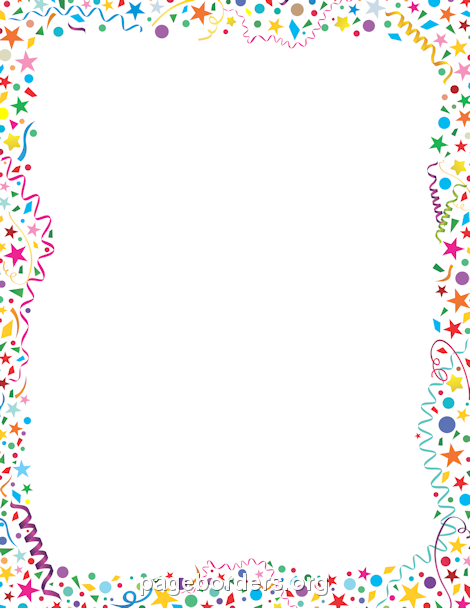 BABY REGISTRY CHECKLISTNursery				travel				care		 			homeCrib						Stroller				Diapers and Wipes			PlayardMattress					Car Seat				Health &Grooming Kit		SwingDresser					Baby Carrier			Humidifier				High Chair or BoosterDiaper Pail and Refills		Diaper Bag			Nasal Aspirator			BouncerMonitor					Car Seat Bunting Bag	Cotton Balls and Swabs		BassinetCrib Mobile				Car Seat Protector		Pacifiers					ExerciserCrib Sheets				Head Support			Gentle Baby Detergent		Co-SleeperCrib Bedding Set			Viewing Mirror for Car	Gym					Wearable
Blankets/Swaddle			Sun Shade for Car 						And stroller Blankets	On-the-Go Toys			Receiving BlanketsGlider with OttomanFashion				feeding			bathSleepers				Breast Pump		Infant BathtubLayette					Nursing Pads		Hooded TowelsDiaper Shirt/Body Suit	Breast Milk			Storage BagsShampoo and Body Wash and LotionScratch MittsBottles					Washcloths			Caps and SocksExtra Nipples			Bottle Sterilizer		Bottle BrushBibs					Nursing Cushion